Algebra 2 w/ Trig2.7 Apply the Fundamental Theorem of AlgebraWarm-Up:1.	What is the degree of f (x) = 8x6 – 4x5 + 3x2 + 2? 			2.	Solve x2 – 2x + 3 = 03.  The function P given by x4 + 3x3 – 30x2 – 6x = 56 model the profit of a company. What are the real solution of 	the function?--------------------------------------------------------------NOTES-----------------------------------------------------------------------------------------Example 1: Find the number of solutions of zeros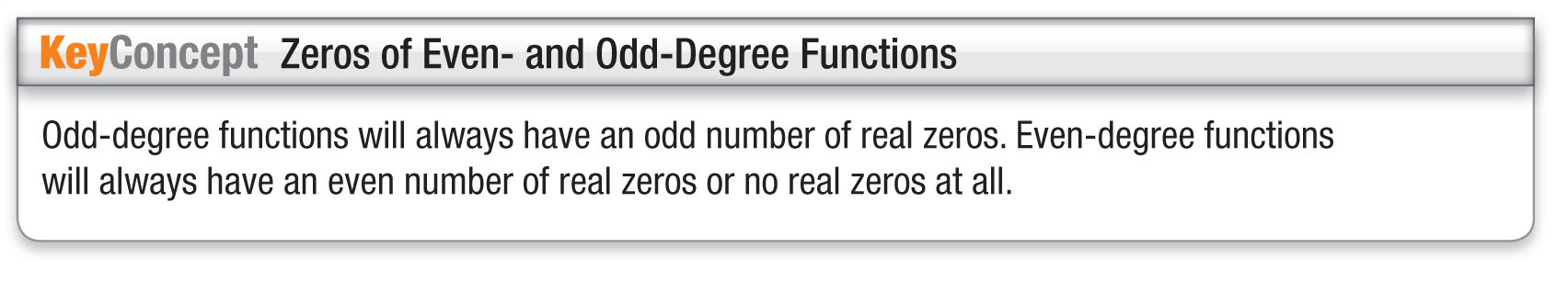 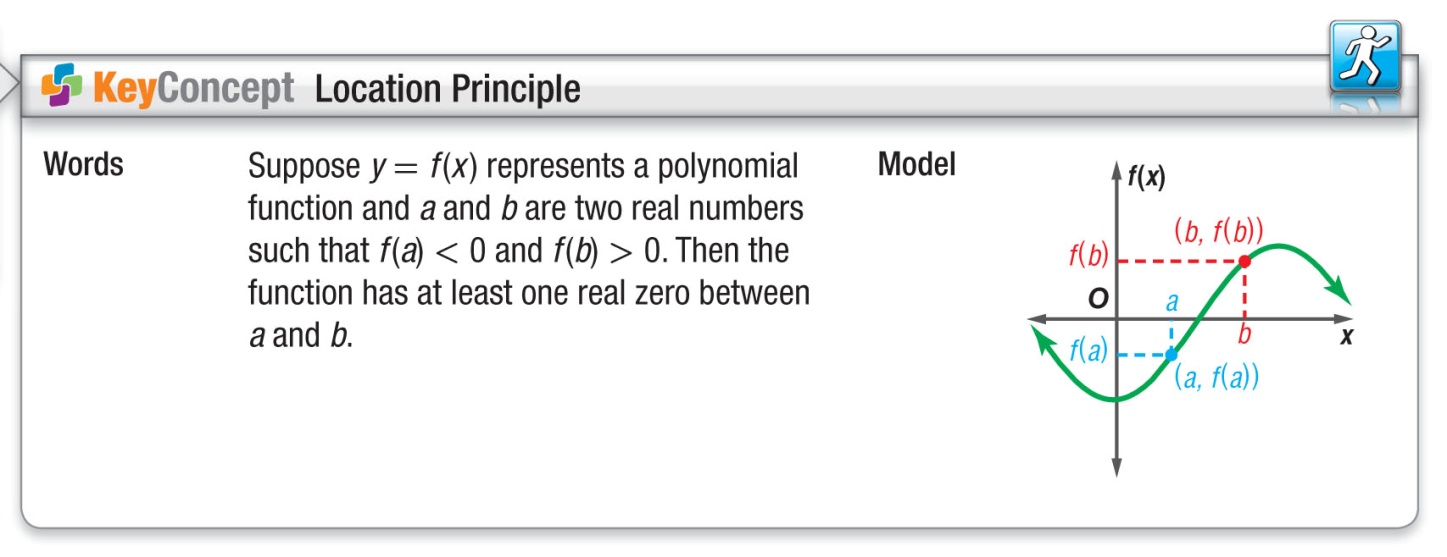 Example 1: Find the Number of Solutions or Zerosa.   How many solutions does the equation      x3 + 5x2 + 4x + 20 = 0 have?YOU TRY:1.   How many solutions does the equation       x4 + 5x2 – 36 = 0 have?b.   How many zeros does the function        f (x) = x4 – 8x3 + 18x2 – 27 have?2.    How many zeros does the function         f (x) = x3 + 7x2 + 8x – 16 have?Example 2:  Find the zeros of the Polynomial Function		YOU TRY:Example 3: Use Zeros to Write a Polynomial FunctionWrite a polynomial function f of least degree that has rational coefficients, a leading coefficient of 1, and 3 and as zeros.YOU TRY: Write a polynomial function f of least degree that has rational coefficients, a leading coefficient of 1, and the given zeros.Example 4: Approximate Real Zeros of a Polynomial Model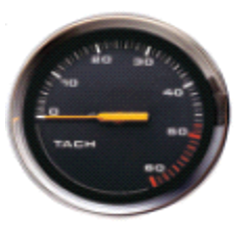 A tachometer measures the speed (in revolutions per minute, or RPMs) at which an engine shaft rotates. For a certain boat, the speed x of the engine shaft (in 100s of RPMs) and the speed s of the boat (in miles per hour) are modeled bys (x) = 0.00547x3 – 0.225x2 + 3.62x – 11.0What is the tachometer reading when the boat travels 15 miles per hour?YOU TRY:KEEP GOING: Find all zeros of f (x) = x5 – 4x4 + 4x3 + 10x2 – 13x – 14.3.   Find all the zeros of  f (x) = x3 + 7x2 + 15x + 94.   5. 6. Approximate the real zeros of f (x) = 3x5 + 2x4 – 8x3 + 4x2 – x – 1.7.  The profit P for printing envelopes is modeled      by P = x – 0.001x3 – 0.06x2 + 30.5x, where x is      the number of envelopes printed in thousands.      What is the least number of envelopes that      can be printed for a profit of $1500?Find all the zeros of  f(x) = x4 – x2 – 20.2.  Write a polynomial function of least degree      that has rational coefficients, a leading       coefficient of 1, and – 3 and 1 – 7i